   MIĘDZYSZKOLNY OŚRODEK SPORTOWY KRAKÓW-WSCHÓD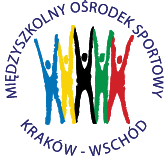 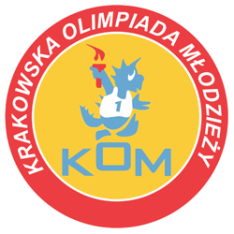 Adres: Centrum Rozwoju Com Com Zoneul. Ptaszyckiego 6 – P 09,  31 – 979 Krakówtel/fax: 12 685 58 25,   email:  biuro@kom.krakow.plwww.kom.krakow.plKraków, 15.01.2016r.SPRAWOZDANIEZawody szachowe: Licealiada dziewczątTermin: 12.01.2016Miejsce: Zespół Szkół Elektrycznych nr 1, ul. Kamieńskiego 49.Ilość szkół:12Ilość uczestników: 30M-ceNrTytułNazwisko ImięR. FIDERankingKlubPkt.MBch.Bch.11WIMWoźniak, MariolaR 19972250V LO6,523,5033,5022kMarczuk, AnnaR 18462000Publiczne Salezjańskie Liceum6,022,5032,0033kJędrocha, KatarzynaR 17522000II LO5,521,5030,0045IIIGajek, Paulina11681400IV LO5,022,0032,0054IKasperek, Kinga15811800VIII LO5,018,5026,0069IVGaudyn, Monika01250ZSG nr 15,017,5024,0076IISzumera, Iwona01600VIII LO4,517,5025,0087IIWierzbicka, Weronika01600II LO4,022,5030,5098IVPietrzyk, Paulina01250ZSCh4,022,0031,501024Budkiewicz, Aleksandra01000VIII LO4,021,0028,501116Paździo, Aleksandra01000VII LO4,019,0028,501220Błaż, Klaudia01000ZSCh4,019,0027,001323Małolepsza, Natalia01000PL Sióstr Prezentek4,015,0020,001425Zaręba, Aleksandra01000Publiczne Salezjańskie Liceum3,520,0028,001528Dziedzic, Monika01000V LO3,518,5024,501610Serafin, Wiktoria01000XIII LO3,514,0018,501711Topolska, Barbara01000ZSCh3,018,0026,001817Grabska, Alicja01000XIII LO3,017,5025,501915Rodzinka, Aleksandra01000III LO3,016,5023,502029Kania, Aleksandra01000VII LO3,016,5022,502118Kantor, Zuzanna01000VII LO3,016,0022,502212Sobolewska, Adrianna01000XIII LO3,012,5016,502330Nowopolska, Gabriela01000Publiczne Salezjańskie Liceum2,512,5018,502427Kolasa, Julia01000IV LO2,512,5018,002514Karaś, Ida01000II LO2,019,5027,502626Kosek, Paulina01000I LO2,013,5017,502722Noga, Katarzyna01000IV LO2,013,0019,002821Telec, Julia01000I LO2,012,0017,502913Wisz, Weronika01000III LO1,015,5021,503019Rokosz-Kuczyńska, Świetlana01000I LO1,012,5019,50